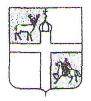 УПРАВЛЕНИЕ ОБРАЗОВАНИЯАДМИНИСТРАЦИИ муниципального образования Красноармейский районПРИКАЗстаница ПолтавскаяОб участии в проведении краевого смотра –конкурса «Молодые дарования Кубани», посвященного 80-летию образования Краснодарского края        В соответствии с письмом министерства образования, науки и молодежной политики Краснодарского края,  государственного бюджетного учреждения дополнительного образования Краснодарского края «Дворец творчества» от 06.02.2017 г. № 23-П «О проведении краевого смотра-конкурса «Молодые дарования Кубани», посвященного 80-летию образования Краснодарского края п р и к а з ы в а ю:Принять участие в проведении краевого смотра-конкурса «Молодые дарования Кубани», посвященного 80-летию образования Краснодарского края (далее - Конкурс) с 9 февраля по 21 февраля 2017 года.Главному специалисту управления образования Е.В. Кругликовой:довести положение о Конкурсе до сведения образовательных учреждений;провести муниципальный этап Конкурса 21 февраля 2017 года  в 10.00ч. (МБУ ДО ЦВР ст. Полтавская, ул. Красная, 39).Руководителям образовательных учреждений:обеспечить участие учащихся образовательных учреждений в муниципальном этапе Конкурса;подать заявки для участия в конкурсе в воспитательный отдел управления образования.Контроль за исполнением данного приказа возложить на заместителя начальника управления образования И.А. Полежаева.Приказ вступает в силу со дня его подписания.Начальник управления образования                                               И.Б. Ватлин« 07 »  февраля     2017г.№      181       